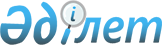 О внесении изменений в решение Егиндыкольского районного маслихата от 26 декабря 2014 года № 5С32-2 "О бюджете района на 2015-2017 годы"Решение Егиндыкольского районного маслихата Акмолинской области от 4 сентября 2015 года № 5С 36-4. Зарегистрировано Департаментом юстиции Акмолинской области 1 октября 2015 года № 4993      Примечание РЦПИ.

      В тексте документа сохранена пунктуация и орфография оригинала.

      В соответствии с пунктом 4 статьи 106 Бюджетного кодекса Республики Казахстан от 4 декабря 2008 года, подпунктом 1) пункта 1 статьи 6 Закона Республики Казахстан от 23 января 2001 года «О местном государственном управлении и самоуправлении в Республике Казахстан» Егиндыкольский районный маслихат РЕШИЛ:



      1. Внести в решение Егиндыкольского районного маслихата «О бюджете района на 2015-2017 годы» от 26 декабря 2014 года № 5С32-2 (зарегистрированное в Реестре государственной регистрации нормативных правовых актов № 4579, опубликованное 19 января 2015 года в районной газете «Егіндікөл») следующие изменения:



      пункт 1 изложить в новой редакции:



      «1. Утвердить бюджет района на 2015-2017 годы согласно приложениям 1, 2, 3 соответственно, в том числе на 2015 год в следующих объемах:



      1) доходы – 1076601,2 тысяч тенге, в том числе по:

      налоговым поступлениям – 146761 тысяч тенге;

      неналоговым поступлениям – 1242 тысяч тенге;

      поступления от продажи основного капитала – 7000 тысяч тенге;

      поступлениям трансфертов – 921598,2 тысяч тенге;



      2) затраты – 1065244,1 тысяч тенге;



      3) чистое бюджетное кредитование – 12094,1 тысяч тенге, в том числе:

      бюджетные кредиты – 14865,1 тысяч тенге;

      погашение бюджетных кредитов – 2771 тысяч тенге;



      4) сальдо по операциям с финансовыми активами – 20015,2 тысяч тенге, в том числе:

      приобретение финансовых активов – 20015,2 тысяч тенге;

      поступления от продажи финансовых активов государства – 0 тысяч тенге;



      5) дефицит (профицит) бюджета – -20752,2 тысяч тенге;



      6) финансирование дефицита (использование профицита) бюджета – 20752,2 тысяч тенге:

      поступление займов – 14865 тысяч тенге;

      погашение займов – 2771 тысяч тенге;

      используемые остатки бюджетных средств – 8658,2 тысяч тенге.»;



      приложения 1, 4, 5, 7 к указанному решению изложить в новой редакции, согласно приложениям 1, 2, 3, 4 к настоящему решению.



      2. Настоящее решение вступает в силу со дня государственной регистрации в Департаменте юстиции Акмолинской области и вводится в действие с 1 января 2015 года.      Председатель сессии

      районного маслихата                        Е.Исаченко      Секретарь

      районного маслихата                        Р.Муллаянов      СОГЛАСОВАНО      Аким Егиндыкольского района                А.Тайжанов

      04 сентября 2015 год

Приложение 1      

к решению Егиндыкольского

районного маслихата   

от 4 сентября 2015   

года № 5С36-4     Приложение 1      

к решению Егиндыкольского

районного маслихата  

от 26 декабря 2014   

года № 5С32-2      

Бюджет района на 2015 год

Приложение 2      

к решению Егиндыкольского

районного маслихата   

от 4 сентября 2015    

года № 5С36-4      Приложение 4      

к решению Егиндыкольского

районного маслихата   

от 26 декабря 2014    

года № 5С32-2       

Целевые трансферты и бюджетные кредиты из республиканского бюджета на 2015 год

Приложение 3      

к решению Егиндыкольского

районного маслихата   

от 4 сентября 2015    

года № 5С36-4      Приложение 5      

к решению Егиндыкольского

районного маслихата   

от 26 декабря 2014    

года № 5С32-2       

Целевые трансферты из областного бюджета на 2015 год

Приложение 4      

к решению Егиндыкольского

районного маслихата   

от 4 сентября 2015    

года № 5С36-4      Приложение 7      

к решению Егиндыкольского

районного маслихата   

от 26 декабря 2014    

года № 5С32-2       

Бюджетные программы сел и сельских округов на 2015 годпродолжение таблицы
					© 2012. РГП на ПХВ «Институт законодательства и правовой информации Республики Казахстан» Министерства юстиции Республики Казахстан
				категориякатегориякатегориякатегорияСумма, тысяч тенгеклассклассклассСумма, тысяч тенгеподклассподклассСумма, тысяч тенгеI. Доходы1076601,21Налоговые поступления14676101Подоходный налог64792Индивидуальный подоходный налог647903Социальный налог833721Социальный налог8337204Hалоги на собственность402161Hалоги на имущество225803Земельный налог8674Hалог на транспортные средства103675Единый земельный налог640205Внутренние налоги на товары, работы и услуги159372Акцизы4253Поступления за использование природных и других ресурсов124584Сборы за ведение предпринимательской и профессиональной деятельности305408Обязательные платежи, взимаемые за совершение юридически значимых действий и (или) выдачу документов уполномоченными на то государственными органами или должностными лицами7571Государственная пошлина7572Неналоговые поступления124201Доходы от государственной собственности4371Поступления части чистого дохода государственных предприятий95Доходы от аренды имущества, находящегося в государственной собственности4257Вознаграждения по кредитам, выданным из государственного бюджета304Штрафы, пени, санкции, взыскания, налагаемые государственными учреждениями, финансируемыми из государственного бюджета, а также содержащимися и финансируемыми из бюджета (сметы расходов) Национального Банка Республики Казахстан451Штрафы, пени, санкции, взыскания, налагаемые государственными учреждениями, финансируемыми из государственного бюджета, а также содержащимися и финансируемыми из бюджета (сметы расходов) Национального Банка Республики Казахстан, за исключением поступлений от организаций нефтяного сектора4506Прочие неналоговые поступления7601Прочие неналоговые поступления7603Поступления от продажи основного капитала700003Продажа земли и нематериальных активов70001Продажа земли70004Поступления трансфертов921598,202Трансферты из вышестоящих органов государственного управления921598,22Трансферты из областного бюджета921598,2Функциональная группаФункциональная группаФункциональная группаФункциональная группасуммаАдминистратор бюджетных программАдминистратор бюджетных программАдминистратор бюджетных программсуммаБюджетная программаБюджетная программасуммаНаименованиесуммаII. Затраты1065744,101Государственные услуги общего характера185025112Аппарат маслихата района (города областного значения)13348001Услуги по обеспечению деятельности маслихата района (города областного значения)13348122Аппарат акима района (города областного значения)59235001Услуги по обеспечению деятельности акима района (города областного значения)57555003Капитальные расходы государственного органа1680123Аппарат акима района в городе, города районного значения, поселка, села, сельского округа71288001Услуги по обеспечению деятельности акима района в городе, города районного значения, поселка, села, сельского округа71288459Отдел экономики и финансов района (города областного значения)17165001Услуги по реализации государственной политики в области формирования и развития экономической политики, государственного планирования, исполнения бюджета и управления коммунальной собственностью района (города областного значения)15224003Проведение оценки имущества в целях налогообложения166010Приватизация, управление коммунальным имуществом, постприватизационная деятельность и регулирование споров, связанных с этим175015Капитальные расходы государственного органа1600471Отдел образования, физической культуры и спорта района (города областного значения)9302001Услуги по реализации государственной политики на местном уровне в области образования, физической культуры и спорта9302494Отдел предпринимательства и промышленности района (города областного значения)5409001Услуги по реализации государственной политики на местном уровне в области развития предпринимательства и промышленности5409495Отдел архитектуры, строительства, жилищно-коммунального хозяйства, пассажирского транспорта и автомобильных дорог района (города областного значения)9278001Услуги по реализации государственной политики на местном уровне в области архитектуры, строительства, жилищно-коммунального хозяйства, пассажирского транспорта и автомобильных дорог927802Оборона1879122Аппарат акима района (города областного значения)1879005Мероприятия в рамках исполнения всеобщей воинской обязанности785,1006Предупреждение и ликвидация чрезвычайных ситуаций масштаба района (города областного значения)680,2007Мероприятия по профилактике и тушению степных пожаров районного (городского) масштаба, а также пожаров в населенных пунктах, в которых не созданы органы государственной противопожарной службы413,703Общественный порядок, безопасность, правовая, судебная, уголовно-исполнительная деятельность304495Отдел архитектуры, строительства, жилищно-коммунального хозяйства, пассажирского транспорта и автомобильных дорог района (города областного значения)304019Обеспечение безопасности дорожного движения в населенных пунктах30404Образование585053,8471Отдел образования, физической культуры и спорта района (города областного значения)585053,8003Обеспечение деятельности организаций дошкольного воспитания и обучения29348004Общеобразовательное обучение417400008Информатизация системы образования в государственных учреждениях образования района (города областного значения)1580009Приобретение и доставка учебников, учебно-методических комплексов для государственных учреждений образования района (города областного значения)5926020Ежемесячная выплата денежных средств опекунам (попечителям) на содержание ребенка-сироты (детей-сирот), и ребенка (детей), оставшегося без попечения родителей5378027Выплата единовременных денежных средств казахстанским гражданам, усыновившим (удочерившим) ребенка (детей)-сироту и ребенка (детей), оставшегося без попечения родителей 447028Дополнительное образование для детей и юношества по спорту7713,8040Реализация государственного образовательного заказа в дошкольных организациях образования19791067Капитальные расходы подведомственных государственных учреждений и организаций9747006Социальная помощь и социальное обеспечение48004451Отдел занятости и социальных программ района (города областного значения)46151001Услуги по реализации государственной политики на местном уровне в области обеспечения занятости и реализации социальных программ для населения16254002Программа занятости4406006Оказание жилищной помощи267007Социальная помощь отдельным категориям нуждающихся граждан по решениям местных представительных органов3929010Материальное обеспечение детей-инвалидов, воспитывающихся и обучающихся на дому286011Оплата услуг по зачислению, выплате и доставке пособий и других социальных выплат54014Оказание социальной помощи нуждающимся гражданам на дому4920016Государственные пособия на детей до 18 лет2041017Обеспечение нуждающихся инвалидов обязательными гигиеническими средствами и предоставление услуг специалистами жестового языка, индивидуальными помощниками в соответствии с индивидуальной программой реабилитации инвалида881023Обеспечение деятельности центров занятости населения647025Внедрение обусловленной денежной помощи по проекту Өрлеу8707050Реализация Плана мероприятий по обеспечению прав и улучшению качества жизни инвалидов680052Проведение мероприятий, посвященных семидесятилетию Победы в Великой Отечественной войне3079471Отдел образования, физической культуры и спорта района (города областного значения)1834030Содержание ребенка (детей), переданного патронатным воспитателям1834495Отдел архитектуры, строительства, жилищно-коммунального хозяйства, пассажирского транспорта и автомобильных дорог района (города областного значения)19050Реализация Плана мероприятий по обеспечению прав и улучшению качества жизни инвалидов1907Жилищно-коммунальное хозяйство25396123Аппарат акима района в городе, города районного значения, поселка, села, сельского округа20396008Освещение улиц населенных пунктов12243011Благоустройство и озеленение населенных пунктов8153495Отдел архитектуры, строительства, жилищно-коммунального хозяйства, пассажирского транспорта и автомобильных дорог района (города областного значения)5000026Организация эксплуатации тепловых сетей, находящихся в коммунальной собственности районов (городов областного значения)500008Культура, спорт, туризм и информационное пространство73974471Отдел образования, физической культуры и спорта района (города областного значения)6478014Проведение спортивных соревнований на районном (города областного значения) уровне1168015Подготовка и участие членов сборных команд района (города областного значения) по различным видам спорта на областных спортивных соревнованиях5310478Отдел внутренней политики, культуры и развития языков района (города областного значения)65496001Услуги по реализации государственной политики на местном уровне в области информации, укрепления государственности и формирования социального оптимизма граждан, развития языков и культуры8873003Капитальные расходы государственного органа466004Реализация мероприятий в сфере молодежной политики4776005Услуги по проведению государственной информационной политики4529007Функционирование районных (городских) библиотек16834008Развитие государственного языка и других языков народа Казахстана4888009Поддержка культурно-досуговой работы22601032Капитальные расходы подведомственных государственных учреждений и организаций2529495Отдел архитектуры, строительства, жилищно-коммунального хозяйства, пассажирского транспорта и автомобильных дорог района (города областного значения)2000021Развитие объектов спорта200010Сельское, водное, лесное, рыбное хозяйство, особо охраняемые природные территории, охрана окружающей среды и животного мира, земельные отношения39604459Отдел экономики и финансов района (города областного значения)2173099Реализация мер по оказанию социальной поддержки специалистов2173473Отдел ветеринарии района (города областного значения)22378001Услуги по реализации государственной политики на местном уровне в сфере ветеринарии9066007Организация отлова и уничтожения бродячих собак и кошек521008Возмещение владельцам стоимости изымаемых и уничтожаемых больных животных, продуктов и сырья животного происхождения293011Проведение противоэпизоотических мероприятий12498477Отдел сельского хозяйства и земельных отношений района (города областного значения)15053001Услуги по реализации государственной политики на местном уровне в сфере сельского хозяйства и земельных отношений1505312Транспорт и коммуникации92349123Аппарат акима района в городе, города районного значения, поселка, села, сельского округа84917013Обеспечение функционирования автомобильных дорог в городах районного значения, поселках, селах, сельских округах84917495Отдел архитектуры, строительства, жилищно-коммунального хозяйства, пассажирского транспорта и автомобильных дорог района (города областного значения)7432023Обеспечение функционирования автомобильных дорог743213Прочие11067123Аппарат акима района в городе, города районного значения, поселка, села, сельского округа8013040Реализация мер по содействию экономическому развитию регионов в рамках Программы «Развитие регионов»8013459Отдел экономики и финансов района (города областного значения)3000012Резерв местного исполнительного органа района (города областного значения)3000494Отдел предпринимательства и промышленности района (города областного значения)54006Поддержка предпринимательской деятельности5414Обслуживание долга3459Отдел экономики и финансов района (города областного значения)3021Обслуживание долга местных исполнительных органов по выплате вознаграждений и иных платежей по займам из областного бюджета315Трансферты3085,3459Отдел экономики и финансов района (города областного значения)3085,3006Возврат неиспользованных (недоиспользованных) целевых трансфертов3085,3III. Чистое бюджетное кредитование12094,1Бюджетные кредиты14865,110Сельское, водное, лесное, рыбное хозяйство, особо охраняемые природные территории, охрана окружающей среды и животного мира, земельные отношения14865,1459Отдел экономики и финансов района (города областного значения)14865,1018Бюджетные кредиты для реализации мер социальной поддержки специалистов14865,105Погашение бюджетных кредитов277101Погашение бюджетных кредитов277101Погашение бюджетных кредитов, выданных из государственного бюджета2771IV. Сальдо по операциям с финансовыми активами19515,2Приобретение финансовых активов19515,213Прочие19515,2495Отдел архитектуры, строительства, жилищно-коммунального хозяйства, пассажирского транспорта и автомобильных дорог района (города областного значения)19515,2065Формирование или увеличение уставного капитала юридических лиц19515,206Поступления от продажи финансовых активов государства001Поступления от продажи финансовых активов государства001Поступления от продажи финансовых активов внутри страны0V. Дефицит (профицит) бюджета-20752,1VI. Финансирование дефицита (использование профицита) бюджета20752,107Поступления займов1486501Внутренние государственные займы1486502Договоры займа1486516Погашение займов2771459Отдел экономики и финансов района (города областного значения)2771005Погашение долга местного исполнительного органа перед вышестоящим бюджетом277108Используемые остатки бюджетных средств8658,201Остатки бюджетных средств8658,201Свободные остатки бюджетных средств8658,2НаименованиеСумма, тысяч тенгеВсего102 354Целевые текущие трансферты87 489в том числе:На выплату ежемесячной надбавки за особые условия труда к должностным окладам работников государственных учреждений, не являющихся государственными служащими, а также работников государственных казенных предприятий, финансируемых из местных бюджетов34 957Отдел образования, физической культуры и спорта района39 518На реализацию государственного образовательного заказа в дошкольных организациях образования18 830На повышение оплаты труда учителям, прошедшим повышение квалификации по трехуровневой системе20 688Отдел занятости и социальных программ района10 819На внедрение обусловленной денежной помощи по проекту Өрлеу7 735На увеличение норм обеспечения инвалидов обязательными гигиеническими средствами680На проведение мероприятий, посвященных семидесятилетию Победы в Великой Отечественной войне2 404Отдел архитектуры, строительства, жилищно-коммунального хозяйства, пассажирского транспорта и автомобильных дорог района19Установка дорожных знаков и указателей в местах расположения организаций, ориентированных на обслуживание инвалидов19Отдел ветеринарии2 176На увеличение штатной численности местных исполнительных органов агропромышленного комплекса2 176Бюджетные кредиты14 865в том числе:Отдел экономики и финансов района14 865Бюджетные кредиты для реализации мер социальной поддержки специалистов14 865НаименованиеСумма, тысяч тенгеВсего183 548,2Целевые текущие трансферты165 253в том числе:Аппарат акима села Егиндыколь50 000На ремонт автомобильных дорог50000Отдел ветеринарии района12 791На проведение противоэпизоотических мероприятий12498На возмещение (до 50%) стоимости сельскохозяйственных животных направляемых на санитарный убой293Отдел образования, физической культуры и спорта района96787На содержание ребенка (детей), переданного патронатным воспитателям1834На капитальные расходы объектов образования88104В связи с передачей расходов детских юношеских спортивных школ из областного бюджета на районные бюджеты6474На оснащение электронными учебниками школ375Отдел занятости и социальных программ района675На проведение мероприятий, посвященных семидесятилетию Победы в Великой Отечественной войне675Отдел архитектуры, строительства, жилищно-коммунального хозяйства, пассажирского транспорта и автомобильных дорог района5000На подготовку к отопительному сезону коммунальных предприятий5000Целевые трансферты на развитие18 295,2в том числе:Отдел архитектуры, строительства, жилищно-коммунального хозяйства, пассажирского транспорта и автомобильных дорог района18295,2На увеличение уставного капитала юридических лиц18295,2Функциональная группаФункциональная группаФункциональная группаФункциональная группаВСЕГО, тысяч тенгесело АбайАлакольский сельский округАдминистратор бюджетных программАдминистратор бюджетных программАдминистратор бюджетных программВСЕГО, тысяч тенгесело АбайАлакольский сельский округПрограммаПрограммаВСЕГО, тысяч тенгесело АбайАлакольский сельский округНаименованиеВСЕГО, тысяч тенгесело АбайАлакольский сельский округВсего1846147541992701Государственные услуги общего характера7128873858063123Аппарат акима района в городе, города районного значения, поселка, села, сельского округа7128873858063001Услуги по обеспечению деятельности акима района в городе, города районного значения, поселка, села, сельского округа712887385806307Жилищно-коммунальное хозяйство203961561381123Аппарат акима района в городе, города районного значения, поселка, села, сельского округа203961561381008Освещение улиц населенных пунктов122431561105011Благоустройство и озеленение населенных пунктов8153027612Транспорт и коммуникации8491700123Аппарат акима района в городе, города районного значения, поселка, села, сельского округа8491700013Обеспечение функционирования автомобильных дорог в городах районного значения, поселках, селах, сельских округах849170013Прочие80130483123Аппарат акима района в городе, города районного значения, поселка, села, сельского округа80130483040Реализация мер по содействию экономическому развитию регионов в рамках Программы «Развитие регионов»80130483село Спиридоновкасело Бауманскоесело Буревестниксело ЕгиндыкольЖалманкулакский сельский округсело КоржинкольУзынколький сельский округ101748870786311355777589249967592756916708710073728174867722927569167087100737281748677229275691670871007372817486772245719547761186747713751953457195477611867477137519534301954276572829684514532705006139181530500000849170000008491700000084917000442006700038804420067000388044200670003880